от 20 марта 2020 года									         № 96-рО внесении изменений в распоряжение администрации городского округа город Шахунья Нижегородской области от 15.05.2018 № 177-р «Об утверждении Перечней показателей эффективности работы руководителей образовательных организаций»В связи с кадровыми изменениями:        1. В распоряжение администрации городского округа город Шахунья Нижегородской области от 15 мая 2018 года № 177-р «Об утверждении Перечней показателей эффективности работы руководителей образовательных организаций» внести изменения, изложив состав оценочной комиссии по определению эффективности работы муниципальных образовательных  организаций  и их руководителей в новой редакции, согласно приложению к настоящему распоряжению.2.	Общему отделу администрации городского округа город Шахунья Нижегородской области разместить настоящее распоряжение на официальном сайте администрации городского округа город Шахунья Нижегородской области.3. Настоящее распоряжение вступает в силу со дня подписания.4. Контроль за исполнением настоящего распоряжения возложить на начальника Управления образования администрации городского округа город Шахунья Нижегородской области.Глава местного самоуправлениягородского округа город Шахунья						          Р.В.КошелевУтвержденараспоряжением администрациигородского округа город ШахуньяНижегородской областиот 20.03.2020 г. № 96-рОценочная комиссияпо определению эффективности работы  муниципальныхобразовательных  организаций и их руководителей Багерян Алена Гилимзяновна 	-    начальник Управления образования администрации                                                                         городского округа города Шахунья Нижегородской                                                            области;                       Порунова Елена Евгеньевна        - начальник отдела Управления образования                                                                             администрации городского округа города Шахунья	                                                 Нижегородской области (по согласованию); Варакина Екатерина Валерьевна  - заместитель директора  МКУ «МСЦСО»                                                             (по согласованию);Смирнова Ольга Николаевна        - начальник отдела кадровой и архивной работы                                                                                 администрации городского округа город Шахунья                                                            Нижегородской области;     Брусова Ольга Павловна 	   - главный специалист Управления образования 	                                                 администрации городского округа город Шахунья                                                           Нижегородской области (по согласованию);Попова Инесса Юрьевна                - старший делопроизводитель Управления                                                                   образования администрации городского округа                                                              город Шахунья Нижегородской области                                                             (по согласованию);Ведерникова Тамара Андреевна -  заместитель главного бухгалтера по экономическим                                                                               вопросам  МКУ «МСЦСО» (по согласованию). _____________________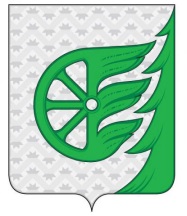 Администрация городского округа город ШахуньяНижегородской областиР А С П О Р Я Ж Е Н И Е